 «Внимание! Москитная сетка не защищает от падения!»Напоминаем родителям правила, которые помогут избежать трагедий, связанных с падением из окон.1. Не оставляйте маленьких детей одних без присмотра!2. Отодвиньте от окон все виды мебели, чтобы ребенок не мог залезть на подоконник!3. НИКОГДА не рассчитывайте на москитные сетки! Они не предназначены для защиты от падений! Напротив – москитная сетка способствует трагедии. Ребенок чувствует себя за ней в безопасности и опирается на нее.4. По возможности, открывайте окна сверху, а не снизу. 5. Ставьте на окна специальные фиксаторы, которые не позволяют ребенку открыть окно более чем на несколько сантиметров.6. Оборудуйте окна оконными решетками. Они защитят детей от падения из открытых окон.7. Если вы что-то показываете ребенку из окна – всегда крепко держите малыша, будьте готовы к его резким движениям, при этом не стоит держать ребенка за одежду.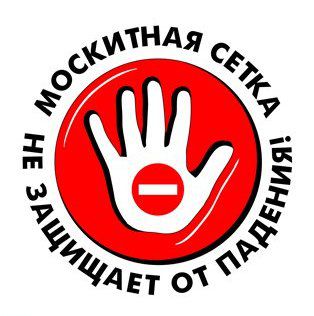 